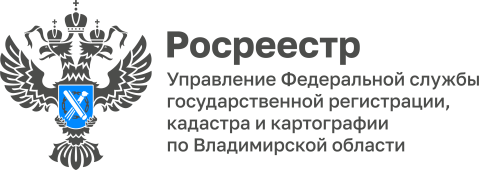 ПРЕСС-РЕЛИЗУправление Росреестра по Владимирской области информирует о заседании регионального штаба по газификации 18 апреля 2023 года руководитель Управления Алексей Сарыгин принял участие в заседании регионального штаба по газификации Владимирской области под председательством Губернатора области Александра Авдеева.В ходе рабочего заседания члены регионального штаба подвели итоги выполнения Программы развития газоснабжения и газификации в 2022 году, обсудили выполнение мероприятий для реализации в полном объеме Программы газификации 2023 года. По данным Правительства Владимирской области в 2022 году в области построено 7 межпоселковых газопроводов. В 2023 году планируется построить 12 межпоселковых газопроводов и 5 спортплощадок по программе «Газпром – детям».По программе социальной догазификации от жителей Владимирской области в 2022 году принято более 13 тысяч заявок из возможных 28 тысяч, по которым почти половина подключений была выполнена.«Догазификация, в соответствии с поручением Президента РФ Владимира Путина, проводится в газифицированных населенных пунктах до границ земельных участков без привлечения средств граждан», - отметил Алексей Сарыгин. Согласно Распоряжению Губернатора Владимирской области от 20.03.2017 № 33-рг «Об утверждении Программы газификации жилищно-коммунального хозяйства, промышленных и иных организаций Владимирской области на 2021-2025 годы» во Владимирской области планируется газификация природным газом 211 населенных пунктов, 27999 квартир и домовладений; строительство 1199 км новых газопроводов; подключение 96 котельных, предприятий. Материал подготовлен пресс-службой Управления Росреестра по Владимирской областиКонтакты для СМИУправление Росреестра по Владимирской областиг. Владимир, ул. Офицерская, д. 33-аОтдел организации, мониторинга и контроля(4922) 45-08-29(4922) 45-08-26